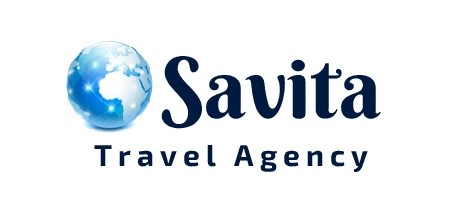 Содержание:Содержание 										стр. 1Общие условия 									стр. 2Экскурсии с транспортом___________________________________________стр. 3Пешеходные экскурсии_____________________________________________стр. 6Шоу- программы (Фламенко)________________________________________стр. 8Входные билеты___________________________________________________стр. 9Трансферы________________________________________________________стр. 15Общие условия:Для экскурсий до 7 чел. как правило предусмотрен гид-водитель в одном лице. За доплату можно забронировать гида и водителя отдельно. В стоимость экскурсий не включены входные билеты, они оплачиваются отдельно, включая билет гида.Цены на входные билеты указаны ориентировочно, просим уточнять при бронировании!Для посещения группой музеев/монументов внутри может понадобиться официальный местный гид. Его услуги оплачиваются отдельно.Просим при бронировании указывать возраст детей, если они есть, т.к. для детей обязательно детское кресло в машине. БарселонаИндивидуальные экскурсии:Барселона обзорная, 4 часаБарселона обзорная, 8 часовПарк «Каталония в миниатюре», 4 часа«Ситжес – Жемчужина Средиземноморья», 5 часов«Монтсеррат», 5 часов«Здравствуй, Коста Брава!», 6 часов«Очарование Коста Бравы», 9 часов«Таррагона-Реус», 9 часов«Жерона + Театр-музей С. Дали» или «Театр-музей С. Дали + Замок Пубол» 9 часов«Андорра», 12 часов«Перпиньян и Колиур» (Франция), 12 часов«Каркассон и Дегустация вин» или «Каркассон и Нарбонн» или «Нарбонн и дегустация устриц» (Франция), 14 часовПешеходные экскурсии 2 часаПешеходные экскурсии 4 часаПешеходные экскурсии 4 часаШоу-программы и рестораныШоу-фламенко «Таблао Кармен» (без транспорта и гида)Таблао Кармен расположен на территории музея Испанская деревня, что позволяет попасть туда немного раньше спектакля и прогуляться по очаровательным улицам и площадям, воспроизводящим самые известные архитектурные детали их разных областей Испании. Вход в Испанскую деревню при заказе Фламенко бесплатный.Шоу-фламенко «Таблао Кордобес» (без транспорта и гида)Таблао Кордобес располагается в центре Барселоны на пешеходной улице Рамблас. Зал украшен в стиле сказочных дворцов Альгамбры.Шоу-фламенко «Андалузский дворик» (без транспорта и гида)Расположен в районе Грасия недалеко от Барселонской ЭшамплыРыцарский турнир в замке Вальтордера 6 часов Транспорт с русскоговорящим водителем-сопровождающимПроезд туда и обратно на автобусе и входной билет в парк «Порт Авентура»Из Барселоны без пересадок в парк аттракционов Вас доставит автобус, услугами которого Вы можете воспользоваться в любое время года.Откройте для себя шесть миров одного из самых известных тематических парков Европы. Это идеальное место для семейного отдыха, расположенное на Коста Дорада, в одном из лучших туристических районов Испании. И всего в 1 часе езды от Барселоны! В общей сложности в парке представлено более 40 аттракционов. Стоимость поездки:69 €/чел. для взрослых59 €/чел. для детей 4-10 лет и лиц старше 60 летНачало и окончание поездки - улица Balmes 5, Barcelona. Сбор за 15 минут до отправления.Выезд из Барселоны в 09:30 - прибытие в парк Порт Авентура в 11.00. Выезд из парка Порт Авентура 19:45 - прибытие в Барселону около 21:00.Проезд туда и обратно на автобусе и входной билет в 2 парка - «Порт Авентура» и «Ferrari Land”Из Барселоны без пересадок в парк аттракционов Вас доставит автобус, услугами которого Вы можете воспользоваться в любое время года.«Порт Авентура» - один из самых известных тематических парков Европы. Откройте для себя шесть различных миров. Это идеальное место для семейного отдыха, расположенное на Коста Дорада, в одном из лучших туристических районов Испании. И всего в 1 часе езды от Барселоны! В общей сложности в парке представлено более 40 аттракционов. «Ferrari Land» - это единственный в Европе тематический парк, где вы можете насладиться невероятными приключениями всей семьей и узнать все секреты легендарной итальянской марки и ее создателя, Энцо Феррари. Вас ждет вселенная Ferrari в парке площадью свыше 70.000 м2, полном веселья, адреналина и развлечений. Испытайте новейшие технологии и инновации.Стоимость поездки:80 €/чел. для взрослых70 €/чел. для детей 4-10 лет и лиц старше 60 летНачало и окончание поездки - улица Balmes 5, Barcelona. Сбор за 15 минут до отправления.Выезд из Барселоны в 09:30 - прибытие в парк Порт Авентура в 11.00. Выезд из парка Порт Авентура 19:45 - прибытие в Барселону около 21:00.Переезд туда и обратно и входной билет в парк водных аттракционов «Costa Caribe»Аквапарк, где вас ждут развлечения для всей семьи в бассейнах и на самых захватывающих горках! Территория парка более 50 000 м2!Стоимость поездки:47 € для взрослых37 € для детей 4-10 лет и лиц старше 60 летОтъезд/приезд- от офиса агентства «Julia Travel» на улице Balmes 5, Barcelona. Сбор за 15 минут до отправления.Расписание- с 26 мая по 16 сентября.Выезд из Барселоны в 09:30 - прибытие в 11.00. Возврат в 19:45 - прибытие в Барселону около 21:00.Парк водных аттракционов «Остров Фантазии»С 8 до 30 июня и с 1 до 11 сентября c 10:00 до 18:00С 1 июля до 31 августа с 10:00 до 19:00Парк водных аттракционов «Остров фантазии» расположенный в 18 километрах от Барселоны. Развлекательный комплекс включает в себя несколько десятков аттракционов, три бассейна, зоны отдыха, площадки для пикника и парковой зоны и водные горки.Стоимость входных билетов, включая проезд из Барселоны туда и обратно:28 €/чел. для взрослых и детей, у которых рост выше 1,20 м.17 €/чел. для детей, у которых рост ниже 1,2 м. Вход для детей ниже 90 см. бесплатно.Бесплатный автобус отправляется из Барселоны от остановки Ronda Universidad, 5-17в 10:15, обратно в 17:30 в июне и сентябре и в 18:30 в июле и августеТуристический автобус Барселоны «Barcelona City Tour»Приобретя один билет, Вы сможете совершить поездку по двум разным маршрутам, охватывающим разные районы города. А главное, всё будет без суеты и с удобствами. Сойдя на любой остановке, Вы сможете без спешки осмотреть интересующие достопримечательности и сесть в следующий автобус. К услугам гостей аудиогид на разных языках, включая русский. 2 маршрута автобуса обозначены разными цветами- оранжевым и зелёным. Оранжевая линия проходит через центральную улицу La Rambla, морской Терминал, гору Монтжуик, площадь Испании, стадион Camp Nou и др. С помощью зелёной линии можно познакомиться с Готическим кварталом, Аквариумом, Torre Agbar, храмом Саграда Фамилия, парком Гуэль и др.Примерное время следования туристического автобуса по каждому из маршрутов около 2 часов.Интервал движения автобусов от 7 до 25 минут в зависимости от сезона. На остановках нет расписания. Поэтому нужно просто прийти на остановку и дождаться автобуса.Начало движения автобусов: зимой с 9:00 до 19:00, летом с 9:00 до 20:00 (расписание следует уточнить на остановке).Стоимость билетов на туристический автобус “Barcelona Сity Tour”:Взрослый однодневный билет –  30 €/чел. для взрослых, 16 €/чел. для детей 4-12 лет, 25 €/чел. для лиц старше 65 лет. Взрослый двухдневный билет – 40€/чел. для взрослых, 31 €/чел. для детей 4-12 лет, 35 € для лиц старше 65 лет.Дети до 4 лет бесплатно.Входные билеты в музеи БарселоныХрам Святого семейства Антонио Гауди “Sagrada Familia”Стоимость входного билета 17 €/чел. для взрослых, 15 €/чел. для лиц моложе 30 лет. Дети до 10 лет бесплатно.Стоимость входного билета с аудиогидом, в том числе и на русском языке, 25 евро/чел. для взрослых, 23 €/чел. для лиц моложе 30 лет. Дети до 10 лет бесплатно.Оплата услуг бронирования +3 €/чел.Искупительный храм Святого Семейства – удивительное сооружение, ставшее визитной карточкой Барселоны.  Первый камень в фундаменте церкви был заложен 19 марта 1882 года, в день Святого Иосифа. Вторым и бессменным зодчим храма стал Антонио Гауди. По замыслу Гауди, храм должен рассказать о земной жизни Иисуса от Рождества до смерти и Воскресения. В 2005 году, храм был внесен в список Мирового наследия ЮНЕСКО, а 7 ноября 2010 года церковь была торжественно освящена Папой Римским Бенедиктом XVI. Артикет Барселоны (Articket Barcelona) 6 лучших музеев искусства = 1 билет Стоимость 30 €/чел. (при покупке отдельности все билеты стоят 58 евро/чел). Бесплатно для детей младше 16 лет.Билет действителен в течение 12 месяцев.Включает вход во все ниже перечисленные музеи без очереди, для осмотра постоянных экспозиций и временных выставок:Музей Пикассо – Museu Picasso (Montcada, 15-23)Музей современного искусства Барселоны – CCCB (Montalegre, 5 - старый город, район Раваль)Фонд Антони Тапиеса – Antoni Tàpies (Aragó, 255 - район Пасео Грасия)Фонд Хуана Миро - Fundació Joan Miró (Parc de Montjuïc - на горе Монтжуик)Музей национального искусства Каталонии – MNAC (Palau Nacional, Parc de Montjuïc - на горе Монтжуик)Музей современного искусства Барселоны – MACBA (Pl. dels Angels, 1 - старый город, район Раваль)Внимание! Группы более 10 человек должны резервировать время входа в каждый музей.Аквариум БарселоныПредставляет собой огромный океанариум, вмещающий 4,5 млн литров воды, и 35 небольших аквариумов, каждый со своим определенным типом флоры и фауны. Представлены не только обитатели Средиземного моря, но и коралловых рифов, тропических морей, глубоководные рыбы, ядовитые мурены, экзотические морские коньки и, конечно же акулы. Экспозиция представлена в виде 14 отдельных экосистем: скалистого и песчаного побережья, зарослей водорослей, подводных пещер и гротов, коралловых рифов и т. д. Для самых маленьких открыта секция «Исследуй», где можно не только рассмотреть в подробностях морских скатов, пингвинов и даже осетра, но и поиграть. Стоимость входных билетов:Взрослые (старше 11 лет) – 20 €/чел.Дети от 5 до 10 лет – 15 €/чел.Дети от 3 до 4 лет – 7 €/чел.Адрес: Barcelona, Moll d'Espanya del Port Vell, L'Aquarium de BarcelonaКак добраться: Метро- остановка Drassanes (линия 3), остановка Barceloneta (линия 4)Работает без выходных.Casa Batlló - Дом БатльоСтоимость входных билетов (включён аудиогид на русском языке): взрослые – 25 €/чел.дети от 7 до 18 лет и посетители старше 65 лет - 22 €/чел.дети до 7 лет – бесплатноМузей работает без выходных с 09:00 до 21:00Адрес музея: Barcelona, Passeig de Gràcia, 43 (остановка метро Passeig de Gràcia, L2, L3, L4)Здание Дома Батльо входит в список Всемирного наследия ЮНЕСКО и является одной из наиболее знаковых достопримечательностей Барселоны и обязательной остановкой для ознакомления с творчеством Антонио Гауди и архитектурным модернизмом в его лучшем проявлении. Дом-музей ежегодно принимает более 1 миллиона посетителей.Зоопарк БарселоныСтоимость входных билетов: взрослые – 21,40 €/чел.посетители старше 65 лет – 10,50 €/чел.дети от 3 до 12 лет – 12,95 €/чел.дети до 3 лет – бесплатноЗоопарк работает без выходных.Зоопарк Барселоны находится на территории Парка Цитадели в самом центре знаменитого города. Это целый природный комплекс, получивший мировую известность и славящийся своей уникальностью: в зоопарке Барселоны отказались от ограждений, принятых во всех зоопарках мира. Виды животных разделяют не решетки, а глубокие рвы, заполненные водой.  Такое нововведение способствует прямому, более глубокому общению посетителей и обитателей экологической зоны. Общая площадь комплекса — 13,5 га. В коллекции зоопарка более 300 видов животных и 400 видов растений. Общая численность животных более 2200.Парк ГюэльСтоимость входных билетов: взрослые – 8,50 €/чел.дети от 7 до 12 лет и посетители старше 65 лет - 6 €/чел.дети младше 7 лет бесплатноПосле апреля 2019 г. цены изменятся.Оплата услуг бронирования +3 €/чел.Парк открыт для посещения каждый день без выходных. Знаменитый парк, созданный Антонио Гауди в период с 1900 по 1914 г, прекрасен в любое время года. Его необыкновенные дома, похожие на избушки гномов из сказки о Белоснежке, смотровая площадка с волнообразной скамьей, лес колонн, каменные гроты, дракончик, за хвост которого непременно нужно подержаться, чтобы поймать удачу, все это делает парк необыкновенно популярным.Музей футбольного клуба «Барселона» “Camp Nou Experience”Стоимость входных билетов: взрослые – 26 €/чел.дети от 6 до 13 лет и посетители старше 70 лет – 20 €/чел.дети до 6 лет бесплатно (0-5 лет)Аудиогид на русском языке +6 €/чел.Музей «Camp Nou Experience» - один из самых посещаемых музеев Европы.В стенах музея хранятся футболки, бутсы и фотографии легендарных игроков «Барсы», многочисленные трофеи. Для посетителей откроются наиболее символичные уголки ФК «Барселона».Музей открыт все дни в году, выходные дни – 1 января и 25 декабря.Торре Бельесгуард (La Torre Bellesguard) - маленький шедевр (работа Антонио Гауди)Окунитесь в атмосферу магии Гауди! Здание было возведено на руинах древнего замка, бывшей резиденции арагонского короля. Гауди, получивший заказ от Марии Сагес, вдовы Жауме Фигераса, осмотрев участок земли, был восхищен потрясающими видами на Барселону. Он спроектировал особняк, смешав свой любимый модернистский стиль с неоготикой. Стоимость входных билетов (включён аудиогид на русском языке):взрослые – 9 €/чел.дети до 18 лет и пенсионеры старше 65 лет – 7,20 €/чел.дети младше 8 лет бесплатноОплата услуг бронирования +3 €/чел.Адрес музея Торре Бельсгуард: Barcelona, Carrer de Bellesguard, 20Время работы с 10:00 до 15:00 все дни кроме понедельника (вход разрешен до 14:30). Выходные дни – 1 и 6 января, 25 и 26 декабряГоспиталь Сан Пау (Hospital Sant Pau)Модернистский ансамбль Сант Пау, объявленный Всемирным Достоянием ЮНЕСКО за архитектурную оригинальность и художественную красоту, является одним из важнейших архитектурных памятников Европы. Ансамбль был построен в период с 1902 по 1930 годы по проекту архитектора Льюиса Доменека и Монтанер.Адрес: C. Sant Antoni Maria Claret, 167, Barcelona (Metro (L5): Sant Pau – Dos de Maig)Музей открыт все дни недели. Выходной день - 25 декабряСтоимость входных билетов: взрослые 14 €/чел.посетители от 12 до 29 лет и старше 65 лет – 9,80 €/чел.дети младше 12 лет – бесплатно в сопровождении взрослого.Оплата услуг бронирования +3 €/чел.Парк Аттракционов Порт Авентура с индивидуальным трансфером:Порт АвентураТолько транспорт (до 8 часов в парке + 3 часа дорога)Транспорт + русскоговорящий ассистент-водитель (до 8 часов в парке + 3 часа дорога)Входные билеты в парк развлечений Порт Авентура оплачиваются отдельно:Взрослые – 48 €/чел. в низкий сезон и 50 евро/чел. в высокий сезонДети от 4 до 10 лет и лица старше 60 лет – 42 €/чел. в низкий сезон и 44 евро/чел. в высокий сезонУслуги гида (без транспорта):Услуги лицензионного гида (без транспорта):Трансферы:Общие условия:При трансферах из/в два или более отелей, за каждый отель доплата +5 евро к стоимости трансфера на машине от 1 до 8 человек и +15 € на автобусе от 9 и более человек.В праздники, даты конгрессов и выставок возможна доплата.При заказе трансферов, если есть дети, необходимо указывать их возраст, т.к. в Испании строго следят за использованием детских кресел. При их отсутствии водителя могут лишить водительских прав. За детские кресла возможна доплата.Доплата за ночное время с 22:00 до 6:00 + 30%. Расчётное время ожидания туристов с момента приземления самолёта - 1,5 часа. При задержке (паспортный контроль, утеря багажа и др.) туристы должны предупредить об этом. В противном случае трансфер по прошествии 1,5 ч. не гарантируется.Время ожидания в отеле – 15 минут. По прошествии этого времени трансфер не гарантируется.Транспорт + русскоговорящий водитель или сопровождающий:Аэропорт – отель Барселоны (в одну сторону):Аэропорт/ отель Барселоны – порт (в одну сторону):Трансфер по городу в одну сторону (ж/д станция Барселоны – отель Барселоны, отель Барселоны – выставочный комплекс или ресторан или стадион и др.):Аэропорт или ж/д станция – Кастельдефельс (в одну сторону):Аэропорт или ж/д станция – Ситжес (Sitges) или Barbera de Valles (в одну сторону):Аэропорт или ж/д станция – отель Матаро или Монтмело (в одну сторону):Аэропорт или ж/д станция – отель на Коста Марезме (Калелья, Пинеда де Mар, Санта Сусанна) (в одну сторону):Аэропорт Барселоны или ж/д станция – отель на Коста Брава (Бланес, Мальграт де Мар и Льорет де Мар) (в одну сторону):Аэропорт Барселоны или ж/д станция – отель в Тосса де Мар (в одну сторону):Аэропорт Барселоны или ж/д станция – отель в Плайя де Аро, Сагаро, Жероне (в одну сторону):Аэропорт Барселоны или ж/д станция – отель на Коста Брава до Эмпуриабравы, Розeс (в одну сторону)Аэропорт или ж/д вокзал, отель Барселоны - отель на Коста Дорада (Кома Руга и Эль Вендрель) (в одну сторону):Аэропорт или ж/д вокзал, отель Барселоны - отель на Коста Дорада (Салоу, Ла Пинеда, Камбрильс, Порт Авентура) (в одну сторону):Аэропорт или ж/д станция – отель в Андорре* или Перпиньяне (в одну сторону):*Доплата за трансфер в Сольдеу, Канийо, Ордино, Пас де ла Каса +40 €Аэропорт или ж\д станция – Валенсия или Сарагоса (в одну сторону):Только транспорт (без сопровождения на русском языке):Аэропорт – отель Барселоны (в одну сторону):Аэропорт/ отель Барселоны – порт (в одну сторону):Трансфер по городу в одну сторону (ж/д станция Барселоны – отель Барселоны, отель Барселоны – выставочный комплекс или ресторан или стадион и др.):Аэропорт или ж/д станция – Кастельдефельс (в одну сторону):Аэропорт или ж/д станция – Ситжес (Sitges) или Barbera de Valles (в одну сторону):Аэропорт или ж/д станция – отель Матаро или Монтмело (в одну сторону):Аэропорт или ж/д станция – отель на Коста Марезме (Калелья, Пинеда де Mар, Санта Сусанна) (в одну сторону):Аэропорт Барселоны или ж/д станция – отель на Коста Брава (Бланес, Мальграт де Мар и Льорет де Мар) (в одну сторону):Аэропорт Барселоны или ж/д станция – отель в Тосса де Мар (в одну сторону):Аэропорт Барселоны или ж/д станция – отель в Плайя де Аро, Сагаро, Жероне (в одну сторону):Аэропорт Барселоны или ж/д станция – отель на Коста Брава до Эмпуриабравы, Розeс (в одну сторону)Аэропорт или ж/д вокзал, отель Барселоны - отель на Коста Дорада (Кома Руга и Эль Вендрель) (в одну сторону):Аэропорт или ж/д вокзал, отель Барселоны - отель на Коста Дорада (Салоу, Ла Пинеда, Камбрильс, Порт Авентура) (в одну сторону):1-4 чел5-6 чел7 чел.8-24 чел.25-34 чел.35-54 чел.175 €190 €280 €339 €369 €399 €Панорама основных достопримечательностей столицы Каталонии с остановками для фотографий: площадь Испании, гора Монтжуик, набережная Колумба, Олимпийский порт, Кафедральный собор, Готический квартал, Пасео Грасия, Каса Мила, Саграда Фамилия, район Эшамплы, площадь Каталонии.Содержание экскурсии может меняться в зависимости от пожеланий туристов. Можно добавлять посещение различных объектов- спортивные сооружения (стадион Барселоны, Олимпийский стадион), музеи города (Каса Мила, Каса Батльо…), храм Саграда Фамилия, зоопарк, Аквариум ит.д.Входные билеты не включены в стоимость экскурсии.Панорама основных достопримечательностей столицы Каталонии с остановками для фотографий: площадь Испании, гора Монтжуик, набережная Колумба, Олимпийский порт, Кафедральный собор, Готический квартал, Пасео Грасия, Каса Мила, Саграда Фамилия, район Эшамплы, площадь Каталонии.Содержание экскурсии может меняться в зависимости от пожеланий туристов. Можно добавлять посещение различных объектов- спортивные сооружения (стадион Барселоны, Олимпийский стадион), музеи города (Каса Мила, Каса Батльо…), храм Саграда Фамилия, зоопарк, Аквариум ит.д.Входные билеты не включены в стоимость экскурсии.Панорама основных достопримечательностей столицы Каталонии с остановками для фотографий: площадь Испании, гора Монтжуик, набережная Колумба, Олимпийский порт, Кафедральный собор, Готический квартал, Пасео Грасия, Каса Мила, Саграда Фамилия, район Эшамплы, площадь Каталонии.Содержание экскурсии может меняться в зависимости от пожеланий туристов. Можно добавлять посещение различных объектов- спортивные сооружения (стадион Барселоны, Олимпийский стадион), музеи города (Каса Мила, Каса Батльо…), храм Саграда Фамилия, зоопарк, Аквариум ит.д.Входные билеты не включены в стоимость экскурсии.Панорама основных достопримечательностей столицы Каталонии с остановками для фотографий: площадь Испании, гора Монтжуик, набережная Колумба, Олимпийский порт, Кафедральный собор, Готический квартал, Пасео Грасия, Каса Мила, Саграда Фамилия, район Эшамплы, площадь Каталонии.Содержание экскурсии может меняться в зависимости от пожеланий туристов. Можно добавлять посещение различных объектов- спортивные сооружения (стадион Барселоны, Олимпийский стадион), музеи города (Каса Мила, Каса Батльо…), храм Саграда Фамилия, зоопарк, Аквариум ит.д.Входные билеты не включены в стоимость экскурсии.Панорама основных достопримечательностей столицы Каталонии с остановками для фотографий: площадь Испании, гора Монтжуик, набережная Колумба, Олимпийский порт, Кафедральный собор, Готический квартал, Пасео Грасия, Каса Мила, Саграда Фамилия, район Эшамплы, площадь Каталонии.Содержание экскурсии может меняться в зависимости от пожеланий туристов. Можно добавлять посещение различных объектов- спортивные сооружения (стадион Барселоны, Олимпийский стадион), музеи города (Каса Мила, Каса Батльо…), храм Саграда Фамилия, зоопарк, Аквариум ит.д.Входные билеты не включены в стоимость экскурсии.Панорама основных достопримечательностей столицы Каталонии с остановками для фотографий: площадь Испании, гора Монтжуик, набережная Колумба, Олимпийский порт, Кафедральный собор, Готический квартал, Пасео Грасия, Каса Мила, Саграда Фамилия, район Эшамплы, площадь Каталонии.Содержание экскурсии может меняться в зависимости от пожеланий туристов. Можно добавлять посещение различных объектов- спортивные сооружения (стадион Барселоны, Олимпийский стадион), музеи города (Каса Мила, Каса Батльо…), храм Саграда Фамилия, зоопарк, Аквариум ит.д.Входные билеты не включены в стоимость экскурсии.1-4 чел5-6 чел7 чел.8-24 чел.25-34 чел.35-54 чел.279 €294 €480 €634 €669 €699 €Наиболее полный осмотр всех основных достопримечательностей города с учетом пожеланий туристов- площадь Испании, гора Монтжуик, набережная Колумба, Олимпийский порт, исторический центр (площаль Каталонии, Готический квартал, Кафедральный собор), Пасео Грасия, Каса Мила, Саграда Фамилия, район Эшамплы, парк Сиутаделья, гора Тибидабо, храм Святого Сердца, парк Гюэль, Аквариум, зоопарк. При начале экскурсии во второй половине дня в программу можно включить посещение Волшебных Фонтанов. Можно организовать обед или ужин в музее под открытым небом «Испанская деревня».Наиболее полный осмотр всех основных достопримечательностей города с учетом пожеланий туристов- площадь Испании, гора Монтжуик, набережная Колумба, Олимпийский порт, исторический центр (площаль Каталонии, Готический квартал, Кафедральный собор), Пасео Грасия, Каса Мила, Саграда Фамилия, район Эшамплы, парк Сиутаделья, гора Тибидабо, храм Святого Сердца, парк Гюэль, Аквариум, зоопарк. При начале экскурсии во второй половине дня в программу можно включить посещение Волшебных Фонтанов. Можно организовать обед или ужин в музее под открытым небом «Испанская деревня».Наиболее полный осмотр всех основных достопримечательностей города с учетом пожеланий туристов- площадь Испании, гора Монтжуик, набережная Колумба, Олимпийский порт, исторический центр (площаль Каталонии, Готический квартал, Кафедральный собор), Пасео Грасия, Каса Мила, Саграда Фамилия, район Эшамплы, парк Сиутаделья, гора Тибидабо, храм Святого Сердца, парк Гюэль, Аквариум, зоопарк. При начале экскурсии во второй половине дня в программу можно включить посещение Волшебных Фонтанов. Можно организовать обед или ужин в музее под открытым небом «Испанская деревня».Наиболее полный осмотр всех основных достопримечательностей города с учетом пожеланий туристов- площадь Испании, гора Монтжуик, набережная Колумба, Олимпийский порт, исторический центр (площаль Каталонии, Готический квартал, Кафедральный собор), Пасео Грасия, Каса Мила, Саграда Фамилия, район Эшамплы, парк Сиутаделья, гора Тибидабо, храм Святого Сердца, парк Гюэль, Аквариум, зоопарк. При начале экскурсии во второй половине дня в программу можно включить посещение Волшебных Фонтанов. Можно организовать обед или ужин в музее под открытым небом «Испанская деревня».Наиболее полный осмотр всех основных достопримечательностей города с учетом пожеланий туристов- площадь Испании, гора Монтжуик, набережная Колумба, Олимпийский порт, исторический центр (площаль Каталонии, Готический квартал, Кафедральный собор), Пасео Грасия, Каса Мила, Саграда Фамилия, район Эшамплы, парк Сиутаделья, гора Тибидабо, храм Святого Сердца, парк Гюэль, Аквариум, зоопарк. При начале экскурсии во второй половине дня в программу можно включить посещение Волшебных Фонтанов. Можно организовать обед или ужин в музее под открытым небом «Испанская деревня».Наиболее полный осмотр всех основных достопримечательностей города с учетом пожеланий туристов- площадь Испании, гора Монтжуик, набережная Колумба, Олимпийский порт, исторический центр (площаль Каталонии, Готический квартал, Кафедральный собор), Пасео Грасия, Каса Мила, Саграда Фамилия, район Эшамплы, парк Сиутаделья, гора Тибидабо, храм Святого Сердца, парк Гюэль, Аквариум, зоопарк. При начале экскурсии во второй половине дня в программу можно включить посещение Волшебных Фонтанов. Можно организовать обед или ужин в музее под открытым небом «Испанская деревня».1-4 чел5-6 чел7 чел.8-24 чел.25-34 чел.35-54 чел.180 €195 €300 €444 €470 €499 €В парке «Каталония в миниатюре» представлены макеты самых знаменитых зданий и монументов из разных уголков Каталонии. По парку курсирует маленький паровозик. Открыт круглый год, кроме понедельника.Стоимость входных билетов: Парк «Каталония в Миниатюре» для взрослых 13,50 €/чел, для детей от 3 до 12 лет и для посетителей старше 60 лет − 9,50 €/чел.В парке «Каталония в миниатюре» представлены макеты самых знаменитых зданий и монументов из разных уголков Каталонии. По парку курсирует маленький паровозик. Открыт круглый год, кроме понедельника.Стоимость входных билетов: Парк «Каталония в Миниатюре» для взрослых 13,50 €/чел, для детей от 3 до 12 лет и для посетителей старше 60 лет − 9,50 €/чел.В парке «Каталония в миниатюре» представлены макеты самых знаменитых зданий и монументов из разных уголков Каталонии. По парку курсирует маленький паровозик. Открыт круглый год, кроме понедельника.Стоимость входных билетов: Парк «Каталония в Миниатюре» для взрослых 13,50 €/чел, для детей от 3 до 12 лет и для посетителей старше 60 лет − 9,50 €/чел.В парке «Каталония в миниатюре» представлены макеты самых знаменитых зданий и монументов из разных уголков Каталонии. По парку курсирует маленький паровозик. Открыт круглый год, кроме понедельника.Стоимость входных билетов: Парк «Каталония в Миниатюре» для взрослых 13,50 €/чел, для детей от 3 до 12 лет и для посетителей старше 60 лет − 9,50 €/чел.В парке «Каталония в миниатюре» представлены макеты самых знаменитых зданий и монументов из разных уголков Каталонии. По парку курсирует маленький паровозик. Открыт круглый год, кроме понедельника.Стоимость входных билетов: Парк «Каталония в Миниатюре» для взрослых 13,50 €/чел, для детей от 3 до 12 лет и для посетителей старше 60 лет − 9,50 €/чел.В парке «Каталония в миниатюре» представлены макеты самых знаменитых зданий и монументов из разных уголков Каталонии. По парку курсирует маленький паровозик. Открыт круглый год, кроме понедельника.Стоимость входных билетов: Парк «Каталония в Миниатюре» для взрослых 13,50 €/чел, для детей от 3 до 12 лет и для посетителей старше 60 лет − 9,50 €/чел.1-4 чел5-6 чел7 чел.8-24 чел.25-34 чел.35-54 чел.204 €214 €350 €499 €535 €575 €Ситжес расположен на берегу Средиземного моря в 20 км от Барселоны. Интересные музеи, прекрасные рестораны и очень красивая архитектура (старинный центр города с множеством домов и вилл конца 19 - начала 20 века и великолепным Кафедральным собором)-  всё это делает Ситжес одним из самых привлекательных курортов Каталонии. В летний период можно остаться отдохнуть на чистых городских пляжах.Ситжес расположен на берегу Средиземного моря в 20 км от Барселоны. Интересные музеи, прекрасные рестораны и очень красивая архитектура (старинный центр города с множеством домов и вилл конца 19 - начала 20 века и великолепным Кафедральным собором)-  всё это делает Ситжес одним из самых привлекательных курортов Каталонии. В летний период можно остаться отдохнуть на чистых городских пляжах.Ситжес расположен на берегу Средиземного моря в 20 км от Барселоны. Интересные музеи, прекрасные рестораны и очень красивая архитектура (старинный центр города с множеством домов и вилл конца 19 - начала 20 века и великолепным Кафедральным собором)-  всё это делает Ситжес одним из самых привлекательных курортов Каталонии. В летний период можно остаться отдохнуть на чистых городских пляжах.Ситжес расположен на берегу Средиземного моря в 20 км от Барселоны. Интересные музеи, прекрасные рестораны и очень красивая архитектура (старинный центр города с множеством домов и вилл конца 19 - начала 20 века и великолепным Кафедральным собором)-  всё это делает Ситжес одним из самых привлекательных курортов Каталонии. В летний период можно остаться отдохнуть на чистых городских пляжах.Ситжес расположен на берегу Средиземного моря в 20 км от Барселоны. Интересные музеи, прекрасные рестораны и очень красивая архитектура (старинный центр города с множеством домов и вилл конца 19 - начала 20 века и великолепным Кафедральным собором)-  всё это делает Ситжес одним из самых привлекательных курортов Каталонии. В летний период можно остаться отдохнуть на чистых городских пляжах.Ситжес расположен на берегу Средиземного моря в 20 км от Барселоны. Интересные музеи, прекрасные рестораны и очень красивая архитектура (старинный центр города с множеством домов и вилл конца 19 - начала 20 века и великолепным Кафедральным собором)-  всё это делает Ситжес одним из самых привлекательных курортов Каталонии. В летний период можно остаться отдохнуть на чистых городских пляжах.1-4 чел5-6 чел7 чел.8-24 чел.25-34 чел.35-54 чел.205 €220 €330 €535 €564 €594 €Подъем на священную для каталонцев гору Монтсеррат, необыкновенной красоты национальный заповедник и место паломничества верующих со всего мира. Там, в бенедиктинском монастыре на высоте почти 700 метров над уровнем моря хранится чудотворная статуя «Черная Мадонна», покровительница Каталонии, и выступает самый известный в Европе церковный хор мальчиков.Подъем на священную для каталонцев гору Монтсеррат, необыкновенной красоты национальный заповедник и место паломничества верующих со всего мира. Там, в бенедиктинском монастыре на высоте почти 700 метров над уровнем моря хранится чудотворная статуя «Черная Мадонна», покровительница Каталонии, и выступает самый известный в Европе церковный хор мальчиков.Подъем на священную для каталонцев гору Монтсеррат, необыкновенной красоты национальный заповедник и место паломничества верующих со всего мира. Там, в бенедиктинском монастыре на высоте почти 700 метров над уровнем моря хранится чудотворная статуя «Черная Мадонна», покровительница Каталонии, и выступает самый известный в Европе церковный хор мальчиков.Подъем на священную для каталонцев гору Монтсеррат, необыкновенной красоты национальный заповедник и место паломничества верующих со всего мира. Там, в бенедиктинском монастыре на высоте почти 700 метров над уровнем моря хранится чудотворная статуя «Черная Мадонна», покровительница Каталонии, и выступает самый известный в Европе церковный хор мальчиков.Подъем на священную для каталонцев гору Монтсеррат, необыкновенной красоты национальный заповедник и место паломничества верующих со всего мира. Там, в бенедиктинском монастыре на высоте почти 700 метров над уровнем моря хранится чудотворная статуя «Черная Мадонна», покровительница Каталонии, и выступает самый известный в Европе церковный хор мальчиков.Подъем на священную для каталонцев гору Монтсеррат, необыкновенной красоты национальный заповедник и место паломничества верующих со всего мира. Там, в бенедиктинском монастыре на высоте почти 700 метров над уровнем моря хранится чудотворная статуя «Черная Мадонна», покровительница Каталонии, и выступает самый известный в Европе церковный хор мальчиков.1-4 чел5-6 чел7 чел.8-24 чел.25-34 чел.35-54 чел.238 €255 €390 €560 €599 €624 €Путешествие вдоль живописного побережья в 60 километрах от Барселоны, посещение великолепных Садов Санта Клотильда, разбитых в стиле итальянского ренессанса, дегустация вин, ликеров, сыров и колбас в традиционной бодеге, Тосса де Мар с крепостью 15 века и кварталом рыбаков, Льорет де Мар - столица Коста Бравы.Стоимость билетов на человека: прогулка на катере Льорет де Мар- Тосса де Мар около 20 €/чел.Сады Санта Клотильда 5 €/чел.Путешествие вдоль живописного побережья в 60 километрах от Барселоны, посещение великолепных Садов Санта Клотильда, разбитых в стиле итальянского ренессанса, дегустация вин, ликеров, сыров и колбас в традиционной бодеге, Тосса де Мар с крепостью 15 века и кварталом рыбаков, Льорет де Мар - столица Коста Бравы.Стоимость билетов на человека: прогулка на катере Льорет де Мар- Тосса де Мар около 20 €/чел.Сады Санта Клотильда 5 €/чел.Путешествие вдоль живописного побережья в 60 километрах от Барселоны, посещение великолепных Садов Санта Клотильда, разбитых в стиле итальянского ренессанса, дегустация вин, ликеров, сыров и колбас в традиционной бодеге, Тосса де Мар с крепостью 15 века и кварталом рыбаков, Льорет де Мар - столица Коста Бравы.Стоимость билетов на человека: прогулка на катере Льорет де Мар- Тосса де Мар около 20 €/чел.Сады Санта Клотильда 5 €/чел.Путешествие вдоль живописного побережья в 60 километрах от Барселоны, посещение великолепных Садов Санта Клотильда, разбитых в стиле итальянского ренессанса, дегустация вин, ликеров, сыров и колбас в традиционной бодеге, Тосса де Мар с крепостью 15 века и кварталом рыбаков, Льорет де Мар - столица Коста Бравы.Стоимость билетов на человека: прогулка на катере Льорет де Мар- Тосса де Мар около 20 €/чел.Сады Санта Клотильда 5 €/чел.Путешествие вдоль живописного побережья в 60 километрах от Барселоны, посещение великолепных Садов Санта Клотильда, разбитых в стиле итальянского ренессанса, дегустация вин, ликеров, сыров и колбас в традиционной бодеге, Тосса де Мар с крепостью 15 века и кварталом рыбаков, Льорет де Мар - столица Коста Бравы.Стоимость билетов на человека: прогулка на катере Льорет де Мар- Тосса де Мар около 20 €/чел.Сады Санта Клотильда 5 €/чел.Путешествие вдоль живописного побережья в 60 километрах от Барселоны, посещение великолепных Садов Санта Клотильда, разбитых в стиле итальянского ренессанса, дегустация вин, ликеров, сыров и колбас в традиционной бодеге, Тосса де Мар с крепостью 15 века и кварталом рыбаков, Льорет де Мар - столица Коста Бравы.Стоимость билетов на человека: прогулка на катере Льорет де Мар- Тосса де Мар около 20 €/чел.Сады Санта Клотильда 5 €/чел.1-4 чел5-6 чел7 чел.8-24 чел.25-34 чел.35-54 чел.339 €349 €540 €804 €834 €859 €Живописный панорамный тур по самым красивым уголкам Коста Бравы:Тосса де Мар со средневековой крепостью 15 века, Сан Фелиу и Сагаро с захватывающими морскими пейзажами, старинный Пальс, будто сошедший с открыток, античная греко-римская колония-музей Эмпуриас, Эскала, где делают самые вкусные в Испании анчоусы, рыболовецкая деревушка-курорт Розас с потрясающе красивой  бухтой, «Каталонская Венеция»- Эмпуриабрава, пронизанная множеством каналов, Кап де Креус- самый восточный мыс Испании  с лунными пейзажами и монастырем Сан Пере де Родес. Маршрут составляется с учетом пожеланий клиентов. В тёплое время года можно покупаться на море.Живописный панорамный тур по самым красивым уголкам Коста Бравы:Тосса де Мар со средневековой крепостью 15 века, Сан Фелиу и Сагаро с захватывающими морскими пейзажами, старинный Пальс, будто сошедший с открыток, античная греко-римская колония-музей Эмпуриас, Эскала, где делают самые вкусные в Испании анчоусы, рыболовецкая деревушка-курорт Розас с потрясающе красивой  бухтой, «Каталонская Венеция»- Эмпуриабрава, пронизанная множеством каналов, Кап де Креус- самый восточный мыс Испании  с лунными пейзажами и монастырем Сан Пере де Родес. Маршрут составляется с учетом пожеланий клиентов. В тёплое время года можно покупаться на море.Живописный панорамный тур по самым красивым уголкам Коста Бравы:Тосса де Мар со средневековой крепостью 15 века, Сан Фелиу и Сагаро с захватывающими морскими пейзажами, старинный Пальс, будто сошедший с открыток, античная греко-римская колония-музей Эмпуриас, Эскала, где делают самые вкусные в Испании анчоусы, рыболовецкая деревушка-курорт Розас с потрясающе красивой  бухтой, «Каталонская Венеция»- Эмпуриабрава, пронизанная множеством каналов, Кап де Креус- самый восточный мыс Испании  с лунными пейзажами и монастырем Сан Пере де Родес. Маршрут составляется с учетом пожеланий клиентов. В тёплое время года можно покупаться на море.Живописный панорамный тур по самым красивым уголкам Коста Бравы:Тосса де Мар со средневековой крепостью 15 века, Сан Фелиу и Сагаро с захватывающими морскими пейзажами, старинный Пальс, будто сошедший с открыток, античная греко-римская колония-музей Эмпуриас, Эскала, где делают самые вкусные в Испании анчоусы, рыболовецкая деревушка-курорт Розас с потрясающе красивой  бухтой, «Каталонская Венеция»- Эмпуриабрава, пронизанная множеством каналов, Кап де Креус- самый восточный мыс Испании  с лунными пейзажами и монастырем Сан Пере де Родес. Маршрут составляется с учетом пожеланий клиентов. В тёплое время года можно покупаться на море.Живописный панорамный тур по самым красивым уголкам Коста Бравы:Тосса де Мар со средневековой крепостью 15 века, Сан Фелиу и Сагаро с захватывающими морскими пейзажами, старинный Пальс, будто сошедший с открыток, античная греко-римская колония-музей Эмпуриас, Эскала, где делают самые вкусные в Испании анчоусы, рыболовецкая деревушка-курорт Розас с потрясающе красивой  бухтой, «Каталонская Венеция»- Эмпуриабрава, пронизанная множеством каналов, Кап де Креус- самый восточный мыс Испании  с лунными пейзажами и монастырем Сан Пере де Родес. Маршрут составляется с учетом пожеланий клиентов. В тёплое время года можно покупаться на море.Живописный панорамный тур по самым красивым уголкам Коста Бравы:Тосса де Мар со средневековой крепостью 15 века, Сан Фелиу и Сагаро с захватывающими морскими пейзажами, старинный Пальс, будто сошедший с открыток, античная греко-римская колония-музей Эмпуриас, Эскала, где делают самые вкусные в Испании анчоусы, рыболовецкая деревушка-курорт Розас с потрясающе красивой  бухтой, «Каталонская Венеция»- Эмпуриабрава, пронизанная множеством каналов, Кап де Креус- самый восточный мыс Испании  с лунными пейзажами и монастырем Сан Пере де Родес. Маршрут составляется с учетом пожеланий клиентов. В тёплое время года можно покупаться на море.1-4 чел5-6 чел7 чел.8-24 чел.25-34 чел.35-54 чел.339 €349 €540 €819 €859 €889 €Древнеиберийская Кесса, ставшая в последствии столицей римской провинции Таррако с прекрасно сохранившимся античным наследием: Археологический проспект, римская стена, Колизей, музей Римской культуры, Амфитеатр. Также интересна прогулка по центральной части города с посещением Кафедрального собора Таррагоны и поездка в небольшой городок Реус, родину архитектора Антонио Гауди, с великолепными зданиями в стиле модерн.Стоимость входного билета в Амфитеатр 3,30 €/чел.Древнеиберийская Кесса, ставшая в последствии столицей римской провинции Таррако с прекрасно сохранившимся античным наследием: Археологический проспект, римская стена, Колизей, музей Римской культуры, Амфитеатр. Также интересна прогулка по центральной части города с посещением Кафедрального собора Таррагоны и поездка в небольшой городок Реус, родину архитектора Антонио Гауди, с великолепными зданиями в стиле модерн.Стоимость входного билета в Амфитеатр 3,30 €/чел.Древнеиберийская Кесса, ставшая в последствии столицей римской провинции Таррако с прекрасно сохранившимся античным наследием: Археологический проспект, римская стена, Колизей, музей Римской культуры, Амфитеатр. Также интересна прогулка по центральной части города с посещением Кафедрального собора Таррагоны и поездка в небольшой городок Реус, родину архитектора Антонио Гауди, с великолепными зданиями в стиле модерн.Стоимость входного билета в Амфитеатр 3,30 €/чел.Древнеиберийская Кесса, ставшая в последствии столицей римской провинции Таррако с прекрасно сохранившимся античным наследием: Археологический проспект, римская стена, Колизей, музей Римской культуры, Амфитеатр. Также интересна прогулка по центральной части города с посещением Кафедрального собора Таррагоны и поездка в небольшой городок Реус, родину архитектора Антонио Гауди, с великолепными зданиями в стиле модерн.Стоимость входного билета в Амфитеатр 3,30 €/чел.Древнеиберийская Кесса, ставшая в последствии столицей римской провинции Таррако с прекрасно сохранившимся античным наследием: Археологический проспект, римская стена, Колизей, музей Римской культуры, Амфитеатр. Также интересна прогулка по центральной части города с посещением Кафедрального собора Таррагоны и поездка в небольшой городок Реус, родину архитектора Антонио Гауди, с великолепными зданиями в стиле модерн.Стоимость входного билета в Амфитеатр 3,30 €/чел.Древнеиберийская Кесса, ставшая в последствии столицей римской провинции Таррако с прекрасно сохранившимся античным наследием: Археологический проспект, римская стена, Колизей, музей Римской культуры, Амфитеатр. Также интересна прогулка по центральной части города с посещением Кафедрального собора Таррагоны и поездка в небольшой городок Реус, родину архитектора Антонио Гауди, с великолепными зданиями в стиле модерн.Стоимость входного билета в Амфитеатр 3,30 €/чел.1-4 чел5-6 чел7 чел.8-24 чел.25-34 чел.35-54 чел.339 €349 €540 €819 €849 €874 €Экскурсия в средневековый городок Жерону, основанный на пересечении торговых европейских путей еще во времена римлян: самый большой в Каталонии Кафедральный собор с троном Карла Великого, средневековые дома, еврейский квартал, крепостные стены и башни, арабские бани. В продолжении- посещение необычного театра-музея Сальватора Дали, созданного по проекту художника-сюрреалиста, где каждый уголок создан им самим: картины, композиции, скульптуры, гобелены, рисунки, голограммы.Как вариант: посещение театра-музея Сальватора Дали в Фигейросе в сочетании с осмотром замка его жены Галы в небольшом каталонском селении Пубол: романтичный сад, личные покои Галы, автомобили, платья, фотографии, целая история ее любви и жизни.Примерная стоимость билетов на человека: Вход в замок Галы в Пуболе – 8 €/чел, Вход в театр-музей С. Дали – 15 €/чел.Экскурсия в средневековый городок Жерону, основанный на пересечении торговых европейских путей еще во времена римлян: самый большой в Каталонии Кафедральный собор с троном Карла Великого, средневековые дома, еврейский квартал, крепостные стены и башни, арабские бани. В продолжении- посещение необычного театра-музея Сальватора Дали, созданного по проекту художника-сюрреалиста, где каждый уголок создан им самим: картины, композиции, скульптуры, гобелены, рисунки, голограммы.Как вариант: посещение театра-музея Сальватора Дали в Фигейросе в сочетании с осмотром замка его жены Галы в небольшом каталонском селении Пубол: романтичный сад, личные покои Галы, автомобили, платья, фотографии, целая история ее любви и жизни.Примерная стоимость билетов на человека: Вход в замок Галы в Пуболе – 8 €/чел, Вход в театр-музей С. Дали – 15 €/чел.Экскурсия в средневековый городок Жерону, основанный на пересечении торговых европейских путей еще во времена римлян: самый большой в Каталонии Кафедральный собор с троном Карла Великого, средневековые дома, еврейский квартал, крепостные стены и башни, арабские бани. В продолжении- посещение необычного театра-музея Сальватора Дали, созданного по проекту художника-сюрреалиста, где каждый уголок создан им самим: картины, композиции, скульптуры, гобелены, рисунки, голограммы.Как вариант: посещение театра-музея Сальватора Дали в Фигейросе в сочетании с осмотром замка его жены Галы в небольшом каталонском селении Пубол: романтичный сад, личные покои Галы, автомобили, платья, фотографии, целая история ее любви и жизни.Примерная стоимость билетов на человека: Вход в замок Галы в Пуболе – 8 €/чел, Вход в театр-музей С. Дали – 15 €/чел.Экскурсия в средневековый городок Жерону, основанный на пересечении торговых европейских путей еще во времена римлян: самый большой в Каталонии Кафедральный собор с троном Карла Великого, средневековые дома, еврейский квартал, крепостные стены и башни, арабские бани. В продолжении- посещение необычного театра-музея Сальватора Дали, созданного по проекту художника-сюрреалиста, где каждый уголок создан им самим: картины, композиции, скульптуры, гобелены, рисунки, голограммы.Как вариант: посещение театра-музея Сальватора Дали в Фигейросе в сочетании с осмотром замка его жены Галы в небольшом каталонском селении Пубол: романтичный сад, личные покои Галы, автомобили, платья, фотографии, целая история ее любви и жизни.Примерная стоимость билетов на человека: Вход в замок Галы в Пуболе – 8 €/чел, Вход в театр-музей С. Дали – 15 €/чел.Экскурсия в средневековый городок Жерону, основанный на пересечении торговых европейских путей еще во времена римлян: самый большой в Каталонии Кафедральный собор с троном Карла Великого, средневековые дома, еврейский квартал, крепостные стены и башни, арабские бани. В продолжении- посещение необычного театра-музея Сальватора Дали, созданного по проекту художника-сюрреалиста, где каждый уголок создан им самим: картины, композиции, скульптуры, гобелены, рисунки, голограммы.Как вариант: посещение театра-музея Сальватора Дали в Фигейросе в сочетании с осмотром замка его жены Галы в небольшом каталонском селении Пубол: романтичный сад, личные покои Галы, автомобили, платья, фотографии, целая история ее любви и жизни.Примерная стоимость билетов на человека: Вход в замок Галы в Пуболе – 8 €/чел, Вход в театр-музей С. Дали – 15 €/чел.Экскурсия в средневековый городок Жерону, основанный на пересечении торговых европейских путей еще во времена римлян: самый большой в Каталонии Кафедральный собор с троном Карла Великого, средневековые дома, еврейский квартал, крепостные стены и башни, арабские бани. В продолжении- посещение необычного театра-музея Сальватора Дали, созданного по проекту художника-сюрреалиста, где каждый уголок создан им самим: картины, композиции, скульптуры, гобелены, рисунки, голограммы.Как вариант: посещение театра-музея Сальватора Дали в Фигейросе в сочетании с осмотром замка его жены Галы в небольшом каталонском селении Пубол: романтичный сад, личные покои Галы, автомобили, платья, фотографии, целая история ее любви и жизни.Примерная стоимость билетов на человека: Вход в замок Галы в Пуболе – 8 €/чел, Вход в театр-музей С. Дали – 15 €/чел.1-4 чел5-6 чел7 чел.8-24 чел.25-34 чел.35-54 чел.399 €414 €560 €970 €1030 €1070 €Небольшое независимое горное государство привлекает путешественников не только отсутствием налогов и присутствием недорогих товаров высококлассных марок, термальным центром Кальдеа, основанном на горячих минеральных источниках, но и красотой горных пейзажей и типичных деревушек, живописно сложенных их древесных срубов и камней. Зимняя опция- катание на лыжах.Примерная стоимость билетов на человека:Входной билет в термальный центр «Кальдеа» в Андорре на 3 часа- 40 €/чел.Небольшое независимое горное государство привлекает путешественников не только отсутствием налогов и присутствием недорогих товаров высококлассных марок, термальным центром Кальдеа, основанном на горячих минеральных источниках, но и красотой горных пейзажей и типичных деревушек, живописно сложенных их древесных срубов и камней. Зимняя опция- катание на лыжах.Примерная стоимость билетов на человека:Входной билет в термальный центр «Кальдеа» в Андорре на 3 часа- 40 €/чел.Небольшое независимое горное государство привлекает путешественников не только отсутствием налогов и присутствием недорогих товаров высококлассных марок, термальным центром Кальдеа, основанном на горячих минеральных источниках, но и красотой горных пейзажей и типичных деревушек, живописно сложенных их древесных срубов и камней. Зимняя опция- катание на лыжах.Примерная стоимость билетов на человека:Входной билет в термальный центр «Кальдеа» в Андорре на 3 часа- 40 €/чел.Небольшое независимое горное государство привлекает путешественников не только отсутствием налогов и присутствием недорогих товаров высококлассных марок, термальным центром Кальдеа, основанном на горячих минеральных источниках, но и красотой горных пейзажей и типичных деревушек, живописно сложенных их древесных срубов и камней. Зимняя опция- катание на лыжах.Примерная стоимость билетов на человека:Входной билет в термальный центр «Кальдеа» в Андорре на 3 часа- 40 €/чел.Небольшое независимое горное государство привлекает путешественников не только отсутствием налогов и присутствием недорогих товаров высококлассных марок, термальным центром Кальдеа, основанном на горячих минеральных источниках, но и красотой горных пейзажей и типичных деревушек, живописно сложенных их древесных срубов и камней. Зимняя опция- катание на лыжах.Примерная стоимость билетов на человека:Входной билет в термальный центр «Кальдеа» в Андорре на 3 часа- 40 €/чел.Небольшое независимое горное государство привлекает путешественников не только отсутствием налогов и присутствием недорогих товаров высококлассных марок, термальным центром Кальдеа, основанном на горячих минеральных источниках, но и красотой горных пейзажей и типичных деревушек, живописно сложенных их древесных срубов и камней. Зимняя опция- катание на лыжах.Примерная стоимость билетов на человека:Входной билет в термальный центр «Кальдеа» в Андорре на 3 часа- 40 €/чел.1-4 чел5-6 чел7 чел.8-24 чел.25-34 чел.35-54 чел.435 €445 €630 €985 €1040 €1095 €Перпиньян, ранее принадлежавший Каталонии, славится своим историческим центром, величественным Дворцом Королей Мальорки, Вокзалом, который С. Дали прозвал «центром Вселенной», и конечно же французскими магазинами и ресторанчиками, которые, как мы знаем, являются лучшими в мире. Очаровательный приморский курорт Колиур с восхитительным портом, старинной крепостью и маяком до сих пор является вдохновителем художников и поэтов. Экскурсия может быть дополнена дегустацией вин.Дегустация вин от 15 €/чел.Перпиньян, ранее принадлежавший Каталонии, славится своим историческим центром, величественным Дворцом Королей Мальорки, Вокзалом, который С. Дали прозвал «центром Вселенной», и конечно же французскими магазинами и ресторанчиками, которые, как мы знаем, являются лучшими в мире. Очаровательный приморский курорт Колиур с восхитительным портом, старинной крепостью и маяком до сих пор является вдохновителем художников и поэтов. Экскурсия может быть дополнена дегустацией вин.Дегустация вин от 15 €/чел.Перпиньян, ранее принадлежавший Каталонии, славится своим историческим центром, величественным Дворцом Королей Мальорки, Вокзалом, который С. Дали прозвал «центром Вселенной», и конечно же французскими магазинами и ресторанчиками, которые, как мы знаем, являются лучшими в мире. Очаровательный приморский курорт Колиур с восхитительным портом, старинной крепостью и маяком до сих пор является вдохновителем художников и поэтов. Экскурсия может быть дополнена дегустацией вин.Дегустация вин от 15 €/чел.Перпиньян, ранее принадлежавший Каталонии, славится своим историческим центром, величественным Дворцом Королей Мальорки, Вокзалом, который С. Дали прозвал «центром Вселенной», и конечно же французскими магазинами и ресторанчиками, которые, как мы знаем, являются лучшими в мире. Очаровательный приморский курорт Колиур с восхитительным портом, старинной крепостью и маяком до сих пор является вдохновителем художников и поэтов. Экскурсия может быть дополнена дегустацией вин.Дегустация вин от 15 €/чел.Перпиньян, ранее принадлежавший Каталонии, славится своим историческим центром, величественным Дворцом Королей Мальорки, Вокзалом, который С. Дали прозвал «центром Вселенной», и конечно же французскими магазинами и ресторанчиками, которые, как мы знаем, являются лучшими в мире. Очаровательный приморский курорт Колиур с восхитительным портом, старинной крепостью и маяком до сих пор является вдохновителем художников и поэтов. Экскурсия может быть дополнена дегустацией вин.Дегустация вин от 15 €/чел.Перпиньян, ранее принадлежавший Каталонии, славится своим историческим центром, величественным Дворцом Королей Мальорки, Вокзалом, который С. Дали прозвал «центром Вселенной», и конечно же французскими магазинами и ресторанчиками, которые, как мы знаем, являются лучшими в мире. Очаровательный приморский курорт Колиур с восхитительным портом, старинной крепостью и маяком до сих пор является вдохновителем художников и поэтов. Экскурсия может быть дополнена дегустацией вин.Дегустация вин от 15 €/чел.1-4 чел5-6 чел7 чел.8-24 чел.25-34 чел.35-54 чел.490 €505 €680 €1140 €1190 €1260 €Каркассон переносит воображение в сказочные времена средневековья, рыцарства и крестовых походов. Второй по посещаемости город Франции, цитадель катаров, чей архитектурный ансамбль охраняется ЮНЕСКО, это настоящий сказочный замок буквально дышит историей. Экскурсию дополняет посещение небольшого винодельческого предприятия, где раскрываются тайны изготовления лангедокских вин или устричной фермы.Каркассон переносит воображение в сказочные времена средневековья, рыцарства и крестовых походов. Второй по посещаемости город Франции, цитадель катаров, чей архитектурный ансамбль охраняется ЮНЕСКО, это настоящий сказочный замок буквально дышит историей. Экскурсию дополняет посещение небольшого винодельческого предприятия, где раскрываются тайны изготовления лангедокских вин или устричной фермы.Каркассон переносит воображение в сказочные времена средневековья, рыцарства и крестовых походов. Второй по посещаемости город Франции, цитадель катаров, чей архитектурный ансамбль охраняется ЮНЕСКО, это настоящий сказочный замок буквально дышит историей. Экскурсию дополняет посещение небольшого винодельческого предприятия, где раскрываются тайны изготовления лангедокских вин или устричной фермы.Каркассон переносит воображение в сказочные времена средневековья, рыцарства и крестовых походов. Второй по посещаемости город Франции, цитадель катаров, чей архитектурный ансамбль охраняется ЮНЕСКО, это настоящий сказочный замок буквально дышит историей. Экскурсию дополняет посещение небольшого винодельческого предприятия, где раскрываются тайны изготовления лангедокских вин или устричной фермы.Каркассон переносит воображение в сказочные времена средневековья, рыцарства и крестовых походов. Второй по посещаемости город Франции, цитадель катаров, чей архитектурный ансамбль охраняется ЮНЕСКО, это настоящий сказочный замок буквально дышит историей. Экскурсию дополняет посещение небольшого винодельческого предприятия, где раскрываются тайны изготовления лангедокских вин или устричной фермы.Каркассон переносит воображение в сказочные времена средневековья, рыцарства и крестовых походов. Второй по посещаемости город Франции, цитадель катаров, чей архитектурный ансамбль охраняется ЮНЕСКО, это настоящий сказочный замок буквально дышит историей. Экскурсию дополняет посещение небольшого винодельческого предприятия, где раскрываются тайны изготовления лангедокских вин или устричной фермы.Нарбонн- город во французском департаменте Од, расположенный на канале Дю Миди, соединяющем Средиземное море с Атлантическим океаном. В древности-торговый город Галлии и военная римская крепость, сегодня он славится великолепным Собором Сэн Жюст- Сэн Пастор, Епископским дворцом и традициями виноделия. На обратном пути- остановка для дегустации устриц на специальной ферме по их разведению. Также дополнить экскурсию можно дегустацией вин или шопингом. А в летнее время-купанием на пляже.Нарбонн- город во французском департаменте Од, расположенный на канале Дю Миди, соединяющем Средиземное море с Атлантическим океаном. В древности-торговый город Галлии и военная римская крепость, сегодня он славится великолепным Собором Сэн Жюст- Сэн Пастор, Епископским дворцом и традициями виноделия. На обратном пути- остановка для дегустации устриц на специальной ферме по их разведению. Также дополнить экскурсию можно дегустацией вин или шопингом. А в летнее время-купанием на пляже.Нарбонн- город во французском департаменте Од, расположенный на канале Дю Миди, соединяющем Средиземное море с Атлантическим океаном. В древности-торговый город Галлии и военная римская крепость, сегодня он славится великолепным Собором Сэн Жюст- Сэн Пастор, Епископским дворцом и традициями виноделия. На обратном пути- остановка для дегустации устриц на специальной ферме по их разведению. Также дополнить экскурсию можно дегустацией вин или шопингом. А в летнее время-купанием на пляже.Нарбонн- город во французском департаменте Од, расположенный на канале Дю Миди, соединяющем Средиземное море с Атлантическим океаном. В древности-торговый город Галлии и военная римская крепость, сегодня он славится великолепным Собором Сэн Жюст- Сэн Пастор, Епископским дворцом и традициями виноделия. На обратном пути- остановка для дегустации устриц на специальной ферме по их разведению. Также дополнить экскурсию можно дегустацией вин или шопингом. А в летнее время-купанием на пляже.Нарбонн- город во французском департаменте Од, расположенный на канале Дю Миди, соединяющем Средиземное море с Атлантическим океаном. В древности-торговый город Галлии и военная римская крепость, сегодня он славится великолепным Собором Сэн Жюст- Сэн Пастор, Епископским дворцом и традициями виноделия. На обратном пути- остановка для дегустации устриц на специальной ферме по их разведению. Также дополнить экскурсию можно дегустацией вин или шопингом. А в летнее время-купанием на пляже.Нарбонн- город во французском департаменте Од, расположенный на канале Дю Миди, соединяющем Средиземное море с Атлантическим океаном. В древности-торговый город Галлии и военная римская крепость, сегодня он славится великолепным Собором Сэн Жюст- Сэн Пастор, Епископским дворцом и традициями виноделия. На обратном пути- остановка для дегустации устриц на специальной ферме по их разведению. Также дополнить экскурсию можно дегустацией вин или шопингом. А в летнее время-купанием на пляже.Примерная стоимость билетов на человека:Дегустация вин- от 15€/чел.Дегустация устриц- от 15 €/чел.Примерная стоимость билетов на человека:Дегустация вин- от 15€/чел.Дегустация устриц- от 15 €/чел.Примерная стоимость билетов на человека:Дегустация вин- от 15€/чел.Дегустация устриц- от 15 €/чел.Примерная стоимость билетов на человека:Дегустация вин- от 15€/чел.Дегустация устриц- от 15 €/чел.Примерная стоимость билетов на человека:Дегустация вин- от 15€/чел.Дегустация устриц- от 15 €/чел.Примерная стоимость билетов на человека:Дегустация вин- от 15€/чел.Дегустация устриц- от 15 €/чел.Гид без входа в монументыЛицензионный гид с осмотром музеев64 €128 €«Готический Квартал и Рамблас»Экскурсия по самому старинному кварталу города, где рождалась история римской колонии Барсино, ставшая затем историей Барселоны: Кафедральный собор, дом Каноников, площадь Короля, Мэрия и Женералитат, еврейский квартал Каль, самая древняя в Испании синагога, и конечно же, “Арбат” Барселоны - Раблас с его дворцами 18 века, цветочным киосками, птичьим рынком, живыми статуями и театром Лисео.Входной билет в Кафедральный собор Барселоны — 7 €/чел.«Готический Квартал и Рамблас»Экскурсия по самому старинному кварталу города, где рождалась история римской колонии Барсино, ставшая затем историей Барселоны: Кафедральный собор, дом Каноников, площадь Короля, Мэрия и Женералитат, еврейский квартал Каль, самая древняя в Испании синагога, и конечно же, “Арбат” Барселоны - Раблас с его дворцами 18 века, цветочным киосками, птичьим рынком, живыми статуями и театром Лисео.Входной билет в Кафедральный собор Барселоны — 7 €/чел.«Парк Сьютаделья и Рибера»Экскурсия в богемный квартал Рибера, бывшее пристанище моряков и цыган, с интересным музеем Шоколада и средневековыми монументами (Церковь Санта Мария дель Мар, особняки на улице Принцесса и Борн), а также Парк Сютаделья, его история и самые живописные уголки: фонтан Авроры, Дворец Трех Драконов, Павильоны выставки 1888 года.Входной билет в музей Шоколада- 6 €/чел.«Парк Сьютаделья и Рибера»Экскурсия в богемный квартал Рибера, бывшее пристанище моряков и цыган, с интересным музеем Шоколада и средневековыми монументами (Церковь Санта Мария дель Мар, особняки на улице Принцесса и Борн), а также Парк Сютаделья, его история и самые живописные уголки: фонтан Авроры, Дворец Трех Драконов, Павильоны выставки 1888 года.Входной билет в музей Шоколада- 6 €/чел.«Пасео де Грасия»Пешеходная экскурсия по самому фешенебельному бульвару города с осмотром эмблематичных зданий в стиле модерн: Каса Батльо и Каса Мила и другие шедевры квартала Раздора.Стоимость входных билетов на человека: «Каса Мила» 22 €,  «Каса Батльо»- 25 €«Пасео де Грасия»Пешеходная экскурсия по самому фешенебельному бульвару города с осмотром эмблематичных зданий в стиле модерн: Каса Батльо и Каса Мила и другие шедевры квартала Раздора.Стоимость входных билетов на человека: «Каса Мила» 22 €,  «Каса Батльо»- 25 €«Барселона и Море»Вся история Барселоны неразрывно связана с морем. Именно каталонско-арагонский флот был самым мощным в средневековой Европе, именно в Барселону причалили корабли Христофора Колумба, именно отсюда уезжали в Америку искать лучшей доли каталонские предприниматели. Старинные Королевские судоверфи, ныне Морской музей города, рассказывают о наиболее занимательных страницах морской истории города, а также воспроизводят множество копий различных судов, в том числе флагмана 16 века в натуральную величину. Экскурсия дополняется прогулкой по набережной с посещением океанариума «Аквариум».Входной билет в Аквариум- 20 €/чел. для взрослых, 7 €/чел. для детей 3-4х лет, 15 €/чел. для детей 5-10 лет. Входной билет в Морской музей – 10 €/чел. для взрослых,  5 €/чел. для учащихся до до 25 лет, бесплатно для детей до 17 лет и для лиц старше 65 лет.«Барселона и Море»Вся история Барселоны неразрывно связана с морем. Именно каталонско-арагонский флот был самым мощным в средневековой Европе, именно в Барселону причалили корабли Христофора Колумба, именно отсюда уезжали в Америку искать лучшей доли каталонские предприниматели. Старинные Королевские судоверфи, ныне Морской музей города, рассказывают о наиболее занимательных страницах морской истории города, а также воспроизводят множество копий различных судов, в том числе флагмана 16 века в натуральную величину. Экскурсия дополняется прогулкой по набережной с посещением океанариума «Аквариум».Входной билет в Аквариум- 20 €/чел. для взрослых, 7 €/чел. для детей 3-4х лет, 15 €/чел. для детей 5-10 лет. Входной билет в Морской музей – 10 €/чел. для взрослых,  5 €/чел. для учащихся до до 25 лет, бесплатно для детей до 17 лет и для лиц старше 65 лет.«Стадион Ноу Камп и музей ФК Барселона»Музей «Camp Nou Experience» входит в ТОР- 10 самых посещаемых достопримечательностей каталонской столицы. В стенах музея хранятся футболки, бутсы и фотографии легендарных игроков «Барсы», а также многочисленные спортивные трофеи - Суперкубок Испании, Кубок короля, Кубок Лиги Чемпионов. Посетители могут увидеть лучшие игровые моменты в истории команды, войти в президентскую ложу, зал для прессы, телевидения, на поле и скамейки для игроков и осмотреть стадион.  Примерная стоимость билетов на человека: 26 €/чел. для взрослых, 20 €/чел. для детей от 6 до 13 лет и для лиц старше 70 лет, дети до 5 лет включительно бесплатно.«Стадион Ноу Камп и музей ФК Барселона»Музей «Camp Nou Experience» входит в ТОР- 10 самых посещаемых достопримечательностей каталонской столицы. В стенах музея хранятся футболки, бутсы и фотографии легендарных игроков «Барсы», а также многочисленные спортивные трофеи - Суперкубок Испании, Кубок короля, Кубок Лиги Чемпионов. Посетители могут увидеть лучшие игровые моменты в истории команды, войти в президентскую ложу, зал для прессы, телевидения, на поле и скамейки для игроков и осмотреть стадион.  Примерная стоимость билетов на человека: 26 €/чел. для взрослых, 20 €/чел. для детей от 6 до 13 лет и для лиц старше 70 лет, дети до 5 лет включительно бесплатно.108 €«Зоопарк и Аквариум»Экскурсия в знаменитый Аквариум, расположенный в порту.Представляет собой огромный океанариум, вмещающий 4,5 млн литров воды, и 35 небольших аквариумов, каждый со своим определенным типом флоры и фауны. Представлены не только обитатели Средиземного моря, но и коралловых рифов, тропических морей, глубоководные рыбы, ядовитые мурены, экзотические морские коньки и, конечно же акулы. Экспозиция представлена в виде 14 отдельных экосистем: скалистого и песчаного побережья, зарослей водорослей, подводных пещер и гротов, коралловых рифов и т. д. Для самых маленьких открыта секция «Исследуй», где можно не только рассмотреть в подробностях морских скатов, пингвинов и даже осетра, но и поиграть. Продолжение экскурсии в городской Зоопарк, расположенный в живописном парке Сиутадела. В нем можно полюбоваться не только животными и птицами, но также увидеть представление дельфинов, покататься на пони, побывать на ферме с козами, осликами, лошадками, кроликами, поиграть на прекрасно оборудованных площадках. После осмотра основного маршрута с гидом можно самостоятельно остаться до закрытия парка.Cтоимость входных билетов на человека: Входной билет в Аквариум- 20 €/чел. для взрослых, 7 €/чел. для детей 3-4х лет, 15 €/чел. для детей 5-10 лет. Входной билет в Зоопарк: 21,40 €/чел. для взрослого, 12,95 €/чел. для детей от 3 до 12 лет, 10,50 €/чел. для лиц старше 65 лет.174 €«Готический Квартал, Рибера и музей Пикассо»Экскурсия по самым старинным кварталам города с осмотром их памятников и площадей (Кафедральный собор, церковь Санта Мария дель Мар и другие) в сочетании с посещением музея Пикассо, расположенном в изящных готических дворцах: детские рисунки художника, картины розового и голубого периода, целая галерея вариаций на тему «Менины» Веласкес.Стоимость входных билетов на человека: Кафедральный собор Барселоны — 7 €/чел.музей Пабло Пикассо- 12 €/чел. для взрослых, 7 €/чел. для посетителей от 18 до 25 лет, бесплатно для посетителей младше 18 лет.«Монтжуик и его музеи»Экскурсия по самым красивым ландшафтным паркам горы Монтжуик с подъемом к Военной крепости 17 века, на обзорную площадку Мирадор дель Алькальде, к музею Хуана Миро, Олимпийскому стадиону, садам «Источник кота», Дворцу Альбенис. Посещение музея Каталонского искусства с великолепной коллекцией средневековых фресок, полотен каталонских и французских импрессионистов и других важных национальных и европейских художников разных эпох или Фонда Хуана Миро, художника, будто вышедшего из детства, или музея «Испанская деревня», где собраны образцы архитектуры из разных уголков страны.Стоимость входных билетов на человека:музей Каталонского Искусства – 12 €/чел. для взрослых, бесплатно для посетителей младше 12 лет и старше 65 лет.Фонд Хуана Миро -13 €/чел. для взрослых, 7 €/чел. для учащихся от 15 до 30 лет и для посетителей старше 65 лет, бесплатно для посетителей младше 15 лет.музей «Испанская деревня» -14 €/чел. для взрослых, 7 €/чел. для детей от 4 до 12 лет, 9 евро/чел. для посетителей старше 65 лет, бесплатно для детей до 4 лет.Спектакль с напитком (детям до 12 лет скидка 50%) в 18:30 или в 21:0045 €Детское меню от 4 до 12 летНеаполитанская паста (макароны), Куриный шницель с картофелем фри, безалкогольный напиток, мороженое.39 €Спектакль с ужином по меню закусок тапас в 18:00 или в 20:30Оливки экстра, сыр с оливковым малом и сухариками, салат «по-андалузски», картофель в остром соусе, куриная шпажка в андалузском стиле, мясные крокеты, мясная «бомба». Десерт- каталонский крем-брюле. Вода, бокал вина или сангрии,  кофе или чай.63 €Спектакль с ужином по меню Кармен в 18:00 или в 20:30Большие оливки экстра, иберийский хамон (ветчина), домашние крокеты. Первое блюдо на выбор: овощной салат или суп дня. Главное блюдо на выбор: ростбиф из телятины с картофельным пюре или хек в морском соусе. Десерт на выбор: шоколадный десерт или каталанский крем. Вода, бокал вина или сангрии, кофе или чай.82 €Спектакль с ужином по мeню “Star Flamenco Evening” (Noche Estrella) в 18:00 или в 20:30Бокал вина при встрече. Стол у сцены. Оливки экстра. Козий сыр “Payoyo”. Фуа. Тимбаль из бычьего хвоста. Иберийский хамон (ветчина). Нежные кусочки мясной вырезки, обжаренные с чесноком. Обжаренные красные креветки. Колючая акула, маринованная в горчице. Шоколадный десерт. Кава, вино, вода, кофе или чай.150 €Представление с напитком в 19:15, 21:00, 22:30, 23:4544 €Представление с ужином буфет в 18:00, 19:30 и в 21:1578,50 €Представление с ужином буфет в 22:3069 €Представление с закусками тапас в 17:0059 €Для детей 3-8 лет скидка 50% Представление без напитка в 20:00 или в 22:0025 €Представление с напитком в 20:00 или в 22:0033 €Меню «Campero»: салат, жареная курица с картофелем, десерт, сангрия или безалкогольные напитки. В 19:15 или в 21:2040 €Меню «Paella»: салат, паэлья, десерт, сангрия или безалкогольные напитки. В 19:15 или в 21:2045 €Меню «Рыбное»: Салат. Запеченная дорада с гарниром. Мороженое с шоколадом, сангрия или безалкогольные напитки. В 19:15 или в 21:2065 €Меню «Андалузский дворик»: Иберийская ветчина с хлебом, натертым помидорами, жареные рыбешки, лобстер или говяжий стейк с грибами, десерт (торт), сангрия, вино или безалкогольные напитки. В 19:15 или в 21:2085 €Детское меню: жареная курица с картофелем, десерт и напиток20 €1-4 чел5-6 чел.7 и более чел.199 €214 €По запросуАтмосфера рыцарской романтики: поединок в честь прекрасной дамы, отважные рыцари, красивые лошади, звонкие мечи, накал страстей… Красочное зрелище сопровождается ужином в средневековом стиле: свиные ребрышки, курица на вертеле, печеная картошка, чечевичная похлебка. В конце добро побеждает зло, следуют танцы под живую музыку и небольшое представление испанского балета.Атмосфера рыцарской романтики: поединок в честь прекрасной дамы, отважные рыцари, красивые лошади, звонкие мечи, накал страстей… Красочное зрелище сопровождается ужином в средневековом стиле: свиные ребрышки, курица на вертеле, печеная картошка, чечевичная похлебка. В конце добро побеждает зло, следуют танцы под живую музыку и небольшое представление испанского балета.Атмосфера рыцарской романтики: поединок в честь прекрасной дамы, отважные рыцари, красивые лошади, звонкие мечи, накал страстей… Красочное зрелище сопровождается ужином в средневековом стиле: свиные ребрышки, курица на вертеле, печеная картошка, чечевичная похлебка. В конце добро побеждает зло, следуют танцы под живую музыку и небольшое представление испанского балета.Стоимость представления «Рыцарский турнир» с ужином, фламенко и танцами 59 € на взрослого, 29,50 € - дети до 12 лет. «Рыцарский турнир» с напитком, фламенко и танцами 44 € на взрослого, 22 € - дети до 12 лет.Стоимость представления с ужином в зоне VIP 76 € на взрослого, 38 € - дети до 12 лет.Стоимость представления «Рыцарский турнир» с ужином, фламенко и танцами 59 € на взрослого, 29,50 € - дети до 12 лет. «Рыцарский турнир» с напитком, фламенко и танцами 44 € на взрослого, 22 € - дети до 12 лет.Стоимость представления с ужином в зоне VIP 76 € на взрослого, 38 € - дети до 12 лет.Стоимость представления «Рыцарский турнир» с ужином, фламенко и танцами 59 € на взрослого, 29,50 € - дети до 12 лет. «Рыцарский турнир» с напитком, фламенко и танцами 44 € на взрослого, 22 € - дети до 12 лет.Стоимость представления с ужином в зоне VIP 76 € на взрослого, 38 € - дети до 12 лет.1-4 чел5-6 чел7 чел.8-25 чел.26-35 чел.36-55 чел.264 €284 €314 €569 €604 €634 €1-4 чел5-6 чел7 чел.8-25 чел.26-35 чел.36-55 чел.284 €304 €334 €799 €834 €864 €Экскурсия на ½ дня (3,5 – 4 часа)108 €Экскурсия на 1 день (8 часов)194 €1,5 часа сопровождения в аэропорту, на ж/д вокзале. Доплата за ночное время с 22:00 до 6:00 + 50%49 €Русский переводчик в час (минимум 2 часа)45 €Русский ассистент для группы в час20 €Экскурсия 2 часа. Суббота, воскресенье, праздники + 30%128 €Экскурсия на ½ дня (3 – 4 часа) Суббота, воскресенье, праздники + 30%174 €Экскурсия на 1 день (8 часов) Суббота, воскресенье, праздники + 30%280 €1-4 чел.5 чел.6-7 чел.8-24 чел.25-34 чел.35-55 чел.44 €49 €59 €189 €209 €229 €1-4 чел.5 чел.6-7 чел.8-24 чел.25-34 чел.35-55 чел.49 €59 €74 €189 €209 €229 €1-4 чел.5 чел.6-7 чел.8-24 чел.25-34 чел.35-55 чел.37 €42 €54 €159 €169 €184 €1-4 чел.5 чел.6-7 чел.8  чел. и более59 €64 €72 €По запросу1-4 чел.5 чел.6-7 чел.8  чел. и более64 €69 €79 €По запросу1-4 чел.5 чел.6-7 чел.8  чел. и более74 €79 €89 €По запросу1-4 чел.5 чел.6-7 чел.8  чел. и более96 €106 €119 €По запросу1-4 чел.5 чел.6-7 чел.8  чел. и более99 €109 €129 €По запросу1-4 чел.5 чел.6-7 чел.8  чел. и более124 €132 €149 €По запросу1-4 чел.5 чел.6-7 чел.8  чел. и более149 €159  €179 €По запросу1-4 чел.5 чел.6-7 чел.8  чел. и более214 €224 €239 €По запросу1-4 чел.5 чел.6-7 чел.8  чел. и более120 €129 €159 €По запросу1-4 чел.5 чел.6-7 чел.8  чел. и более144 €159 €179 €По запросу1-4 чел.5 чел.6-7 чел.8  чел. и более214 €224 €239 €По запросу1-4 чел.5 чел.6-7 чел.8  чел. и более369 €394 €414 €По запросу1-4 чел.5 чел.6-7 чел.8-25 чел.26-35 чел.36-55 чел.41 €46 €55 €134 €154 €174 €1-4 чел.5 чел.6-7 чел.8-25 чел.26-35 чел.36-55 чел.46 €56 €69 €134 €154 €174 €1-4 чел.5 чел.6-7 чел.8-25 чел.26-35 чел.36-55 чел.32 €37 €49 €124 €134 €149 €1-4 чел.5 чел.6-7 чел.8  чел. и более54 €59 €66 €По запросу1-4 чел.5 чел.6-7 чел.8  чел. и более59 €64 €74 €По запросу1-4 чел.5 чел.6-7 чел.8  чел. и более69 €74 €84 €По запросу1-4 чел.5 чел.6-7 чел.8  чел. и более94 €99 €114 €По запросу1-4 чел.5 чел.6-7 чел.8  чел. и более97 €105 €124 €По запросу1-4 чел.5 чел.6-7 чел.8  чел. и более120 €129 €146 €По запросу1-4 чел.5 чел.6-7 чел.8  чел. и более141 €151 €169 €По запросу1-4 чел.5 чел.6-7 чел.8  чел. и более209 €219 €234 €По запросу1-4 чел.5 чел.6-7 чел.8  чел. и более112 €122 €146 €По запросу1-4 чел.5 чел.6-7 чел.8  чел. и более134 €149 €169 €По запросу